Feedbackbogen zu deinem KundenerlebnisMit diesem Fragebogen möchten wir ein Feedback zu deinem Kundenerlebnis in unserem Online-Shop erhalten. Bitte beantworte nun die untenstehenden Fragen. Wir freuen uns über deine Meinung. Vielen Dank!Hinweis:
Die Angaben werden verantwortungsbewusst ausgewertet und die ausgefüllten Fragebögen direkt im Anschluss vernichtet.1. Auf einer Skala von 1 (schlecht) bis 10 (sehr gut) – Wie bewertest du das Einkaufserlebnis in unserem Online-Shop? 1	 2	 3	 4	 5	 6	 7	 8	 9 	 10 2. Bitte bewerte die folgenden Aussagen nach deiner persönlichen Meinung:
3. Folgendes gefiel mir besonders gut:_________________________________________________________________________________________________________________________________________________________________________________________________________________________________________________________________________________4. Folgendes hat mir überhaupt nicht gefallen:_________________________________________________________________________________________________________________________________________________________________________________________________________________________________________________________________________________Vielen Dank für deine Teilnahme!Das Management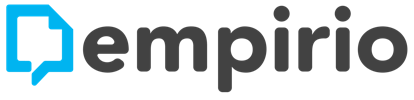 [Firmenname]SchlechtSehr gutStimme voll und ganz zuStimme
zuTeils
/ TeilsStimme nicht zuStimme überhaupt nicht zuDie Produktauswahl war sehr gutDie Lieferung des Einkaufs hat gut funktioniertDer Kundenservice konnte mir weiterhelfenDie Bedienung der Website war einfach und intuitiv